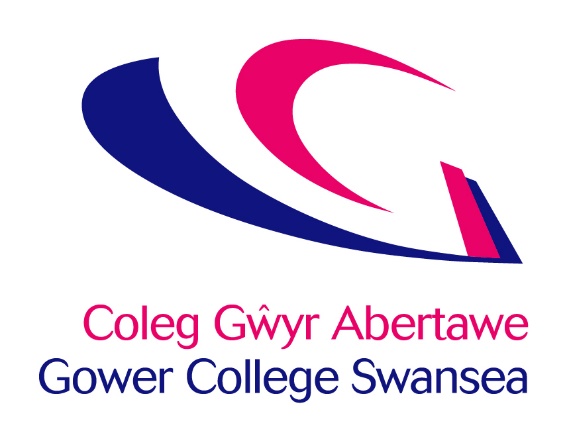 Gweithdrefn Apelio MyfyrwyrDyddiad Cyhoeddi	Ebrill 2024Dyddiad Adolygu		Ebrill 2026Awdur	Nikki Neale, Dirprwy Bennaeth ar 
gyfer Cwricwlwm, Ansawdd, Addysgu a Dysgu	Lleoliad y Polisi	BIZ-Sharepoint/Intranet/Policies & Procedures/Learner Services & Support Cymeradwywyd gan	Tîm Rheoli Uwch16 Mai 2024Fersiwn 	3.0	Categori	Cyhoeddus
1.	Sail Resymegol1.1	Mae’r weithdrefn apelio ganlynol wedi cael ei llunio i sicrhau bod dysgwyr yn y Coleg yn cael eu trin yn deg.1.2	Mae gan ddysgwyr yr hawl i apelio os ydynt o’r farn:nad yw cwyn wedi cael ei datrys yn foddhaol trwy Weithdrefn Gwyno’r Coleg;nad yw cwyn aflonyddu wedi cael ei datrys yn foddhaol trwy Bolisi Gwrth-fwlio’r Coleg;nad yw’r Coleg wedi dilyn ei Weithdrefn Disgyblu Myfyrwyr na’i Bolisi Addasrwydd i Astudio;nad yw penderfyniad asesu wedi cael ei ddatrys yn foddhaol o dan Weithdrefn Asesu’r Coleg;eu bod wedi cael eu trin yn annheg o dan Bolisi Derbyn y Coleg.1.3	Os gwneir apêl yn erbyn penderfyniad sy’n ymwneud ag asesiad, gall y dysgwr wneud hyn drwy ddilyn proses apelio’r Corff Dyfarnu. Gall fyfyrwyr AU gyflwyno apêl dim on dos ydynt o’r farn nad yw’r broses asesu wedi’i gyflawni’n gywir. Ni allant apelio penderfyniad/gradd derfynol yr asesiad (gweler y Polisi Asesu, Apeliadau a Chamymddwyn)2.	Y Weithdrefn2.1	Rhaid i’r dysgwr gyflwyno ei apêl yn ysgrifenedig i’r Pennaeth o fewn 5 diwrnod gwaith o dderbyn canlyniad y gŵyn gan y panel presenoldeb, cwynion, aflonyddu neu ddisgyblu.2.2	Yn achos Camymddwyn gan Fyfyriwr (nid camymddwyn difrifol) a materion ynglŷn â Derbyn, rhaid i’r dysgwr, a dim ond y dysgwr, gyflwyno ei apêl yn ysgrifenedig i’r Dirprwy Bennaeth Cwricwlwm, Ansawdd, Dysgu ac Addysgu o fewn 5 diwrnod gwaith o gael ei wahardd o’r Coleg.  Bydd y Dirprwy Bennaeth Cwricwlwm, Ansawdd, Dysgu ac Addysgu yn gwerthuso sail yr apêl ac os nad oes unrhyw sail amlwg ar gyfer yr apêl ac mae'r Coleg wedi dilyn y gweithdrefnau yn gywir, ni elwir Panel Apelio.  Cewch eich hysbysu am y canlyniad yn ysgrifenedig o fewn 10 diwrnod gwaith o ddyddiad yr apêl. 2.3	Yn achos apeliadau a gyflwynir i'r Pennaeth bydd y Panel Apelio yn cwrdd o fewn 10 diwrnod gwaith yn ystod y tymor ar ôl i’r Coleg dderbyn yr apêl.2.4	Bydd y Panel Apelio yn cynnwys 2 o bobl o dîm rheoli’r Coleg a/neu o Dîm Rheoli Uwch y Coleg. Ni fydd aelodau o’r panel yn gysylltiedig â’r achos mewn unrhyw ffordd.2.5	Gall y dysgwr gyflwyno ei achos i’r Panel Apelio, gall ddod â thystion i gefnogi ei achos a gall fod yng nghwmni rhiant, gwarcheidwad neu ffrind.2.6	Os bydd y dysgwr am gyflwyno unrhyw dystiolaeth newydd rhaid ei chyflwyno i’r Coleg 5 diwrnod gwaith cyn i’r apêl gael ei chlywed.2.7	Os na allwch ddod i’r gwrandawiad oherwydd amgylchiadau y tu hwnt i’ch rheolaeth dylech roi gwybod i’r Coleg cyn gynted ag y bo modd. Bydd y Coleg yn gwneud pob ymdrech rhesymol i ad-drefnu unrhyw wrandawiad. Fodd bynnag, os na fyddwch yn hysbysu’r Coleg na allwch ddod, bydd y Panel Apelio yn mynd yn ei flaen yn eich absenoldeb.3.	Hawl i Gael Rhywun Gyda Chi3.1	Mae gennych hawl i ddod â ffrind, gwarcheidwad neu riant i’r apêl. Chi sy’n dewis pwy fydd yn gydymaith i chi a rhaid i chi hysbysu’r Coleg o’ch dewis cyn gwrandawiad yr apêl.  Yn achos myfyrwyr agored i niwed fe gynghorir i chi ddod â chydymaith gyda chi. Os nad yw hynny'n bosibl bydd y Coleg yn darparu eiriolwr i'ch cefnogi yn ystod y gwrandawiad.	Os yw’r Coleg yn credu bod eich dewis o gydymaith yn afresymol, bydd yn gofyn i chi ddewis rhywun arall. Er enghraifft, os yw’r Coleg o’r farn:y gallai’ch cydymaith fod â gwrthdaro buddiannau neu ragfarnu'r cyfarfod.nid yw eich cydymaith ar gael adeg y cyfarfod, os yw dyddiad gwreiddiol y cyfarfod eisoes wedi cael ei ad-drefnu o’r blaen oherwydd nad oedd y cydymaith ar gael.bod eich cydymaith yn gyfreithiwr sy'n gweithredu mewn swyddogaeth broffesiynol.3.2	Yn ystod gwrandawiad apêl, gall eich cydymaith annerch y panel ac ymateb ar eich rhan unrhyw farn a fynegir. Fodd bynnag, mae’r gwrandawiad, yn ei hanfod, yn wrandawiad rhyngoch chi a’r Coleg a dylech chi, ac nid eich cydymaith, ateb unrhyw gwestiynau a ofynnir yn uniongyrchol i chi, oni bai eich bod yn gofyn i’ch cydymaith ateb ar eich rhan.4.	Canlyniad4.1	Gallai canlyniad yr apêl:gadarnhau penderfyniad y panel presenoldeb, derbyn, cwynion, aflonyddu neu ddisgyblu neu gadarnhau’r penderfyniad asesu.newid neu wyrdroi penderfyniad y panel presenoldeb, derbyn, aflonyddu neu ddisgyblu neu newid neu wyrdroi’r penderfyniad asesu.5.	JudgementMae barn y panel apelio yn derfynol ac nid oes hawl i apelio ymhellach. Bydd y Coleg yn ysgrifennu at y dysgwr i’w hysbysu o hyn o fewn 3 diwrnod gwaith yn ystod y tymor o’r gwrandawiad.6.	Yr Iaith Gymraeg6.1	Mae Coleg Gŵyr Abertawe yn ymrwymedig i hyrwyddo’r iaith Gymraeg, yn unol â Safonau’r Iaith Gymraeg a Mesur y Gymraeg (Cymru) 2011.6.2	Croeso ichi gyflwyno Apeliadau trwy gyfrwng y Gymraeg. Ni fydd hyn yn oedi’r broses o lunio ateb ar eich cyfer.6.3	Os ydych chi’n siarad Cymraeg ac yn dymuno cael cyfarfod apêl trwy gyfrwng y Gymraeg, rhowch wybod i ni yn eich llythyr apêl.